УКРАЇНАПОЧАЇВСЬКА  МІСЬКА  РАДАВИКОНАВЧИЙ КОМІТЕТР І Ш Е Н Н ЯВід « » листопада 2018 року								ПРОЕКТПро взяття на облік по виділенню вільних земельних ділянок під індивідуальнежитлове будівництвогр. Дерин І.Б.	Керуючись Законом України «Про місцеве самоврядування в Україні», Земельним Кодексом України та розглянувши заяву жительки Кременецького району м. Почаїв, вул. Лосятинська, 46, гр. Дерин І.Б., виконавчий комітет міської радиВ И Р І Ш И В :Взяти гр. Дерин Ірину Борисівну на облік по виділенню вільних земельних ділянок під індивідуальне житлове будівництво на території м. Почаїв.Включити гр. Дерин Ірину Борисівну до загальноміського списку по виділенню вільних земельних ділянок під індивідуальне житлове будівництво на території м. Почаїв. Контроль за виконанням даного рішення покласти на спеціаліста земельного відділу.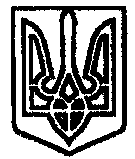 